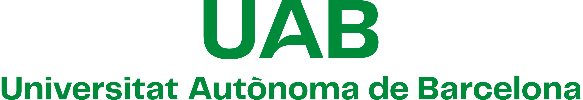 Sol·licitud i informe de l’activitat docentDECLAROQue conec i accepto els procediments de la guia d’avaluació de l’activitat docent del professorat de la UAB vigent (18/12/2023).Que, sota la pròpia responsabilitat, als efectes previstos en l’article 1 de la Llei 53/84, de 26 de desembre, d’incompatibilitats del personal al servei de les administracions públiques i en l’article 13.1 del Reial decret 598/85, de 30 d’abril, no ocupo cap altre lloc de treball, ni desenvolupo cap altra activitat en el sector públic, ni duc a terme activitats privades incompatibles o que requereixen reconeixement de compatibilitat i que, en cas contrari, aporto el reconeixement de compatibilitat.Que les dades consignades són certes i assumeixo, en cas contrari, les responsabilitats que es derivin de les inexactitud que hi constin, d’acord amb la legislació vigent.Que reuneixo en data 31/12/2022 els requisits necessaris per optar a      Avaluar l’activitat docent       La retribució addicional per mèrits de docència autonòmicsSOL·LICITOQue s’avaluï l’activitat docent dels cursos:(Poseu-vos en contacte amb l’Oficina de Qualitat Docent en cas de voler modificar el període que s’avalua.)Que, atès que el nombre màxim de trams de docència amb retribució addicional que es poden reconèixer és de sis, en el cas d’obtenir-ne un de nou, es consideri que renuncio implícitament a la retribució del primer tram de docència reconegut.Bellaterra (Cerdanyola del Vallès),      de            de 2024 Signatura:RECTOR/A MAGNÍFIC/A DE LA UNIVERSITAT AUTÒNOMA DE BARCELONAPer a períodes finalitzats abans del 31.12.2002 no es requereix completar la resta de l’informe. 	Indicador 1. Dedicació docent	Els mèrits al·legats que no figurin en el full de dades personalitzat s’han de justificar documentalment.Correccions de les dades sobre dedicació docent que apareixen en el full de dades personalitzat:Docència impartida i no comptabilitzada en el full de dades personalitzat:Per poder reconèixer la docència externa a la UAB, cal que aquesta estigui vinculada a contractes reconeguts prèviament per la Unitat de Personal Acadèmic (UPAC) de la UAB. 	Indicador 2. Autoavaluació del / de la professor/a	Indicador 2. Autoavaluació del /de la professor/a(Referent: del punt 7.10 al 7.14 de la Guia d’avaluació)El/la professor/a prepara i lliura un informe d’autoavaluació en el qual reflexiona sobre:La planificació de les activitats docentsEl rol del/de la professor/a en cadascuna de les assignatures o mòduls que ha impartit en el període que s‘avalua.El grau de coordinació amb la resta de professors de les assignatures o mòduls i de la titulació.La participació del/de la professor/a en l’elaboració de les guies docents.La planificació de la docència assignada.La planificació de les activitats d’avaluació.Una reflexió sobre com millorar aquesta planificació.El desenvolupament de les tasques docentsEl desenvolupament de les activitats d’ensenyament i aprenentatge (classes magistrals, sessions de laboratori, estudi de casos, tutories, sortides de camp, etc.).L’actitud que observa en els seus estudiants.El desenvolupament de les activitats d’avaluació.La introducció de noves metodologies i eines.El material docent desenvolupat.Les respostes dels estudiants a les enquestes sobre el desenvolupament de les assignatures o mòduls.L’existència o inexistència d’incidències (queixes o felicitacions, nivell d’assistència a classe, etc.) i les eventuals  mesures correctores introduïdes per tal de solucionar-les.Una reflexió sobre com millorar el desenvolupament de les activitats docents.Els resultats obtingutsNivell d’assoliment dels resultats d’aprenentatge pels estudiants.Resultats acadèmics en termes de rendiment, taxa d’èxit i no presentats.Una reflexió sobre com aquests resultats s’han utilitzat per revisar críticament l’activitat desenvolupada i per proposar i implantar millores.El pla personalitzat de millora docent, si escau:En cas d’avaluació desfavorable de l’anterior període sol·licitat, justificar la pertinença del pla de millora realitzat i el nivell de compliment, en aquells apartats de l’autoinforme on es consideri.Taula de valoració de l’indicador 2 (7.2 de la Guia d’avaluació)Per poder obtenir una avaluació global favorable és necessària una valoració de C o superior en aquest indicador(Es recomana que l’autoinforme no excedeixi les tres pàgines.)Indicador 3. Desenvolupament professionalAssistència o impartició de cursos i/o activitats per millorar l’activitat docent del professorat universitari (amb un mínim de 9 hores acumulades, aplicables a períodes d’avaluació que incloguin almenys el curs 2024-25 o posteriors).Beques o ajuts de mobilitat per a la docència del professorat atorgats en convocatòries competitives.Autoria de llibres de text o capítols de llibre relacionats amb la docència universitària.Tasques relacionades amb la transició de secundària a la universitat (realització de tasques de presidència, coordinació, sotscoordinació i correcció per les proves d’accés a la universitat (PAU) i d’aptitud personal (PAP); participació en el programa ARGO, programes de ciències per ajoves, química interactiva, etc.; captació d’estudiants de grau, màster o doctorat; impartició de cursos preparatoris d’accés a la universitat).Foment de la internacionalització i de la mobilitat: impartició de docència reglada en anglès (excepte en el cas d’assignatures la naturalesa de les quals impliqui necessàriament la utilització de la llengua anglesa o que la persona que imparteix la docència tingui l’anglès com a primera llengua).Direcció o participació en projectes d’innovació docent competitius o direcció de projectes de bones pràctiques docents.Participació en activitats (simposis, seminaris, jornades, congressos) relacionades amb la innovació i la millora docent.Publicació d’articles relacionats amb la innovació i la millora docent.Pertinença a grups d’innovació docent reconeguts per la UAB o altres institucions universitàries.Creació de material docent innovador per a la docència oficial.Participació en activitats reconegudes d’Aprenentatge i Serveis (APS), de micromòduls o reptes.Càrrecs de vicerector/a, comissionat/da, delegat/da o adjunt/a de l’àmbit acadèmic.Càrrecs de degà/na o director/a de centre, o de vicedegà/ana o sotsdirector/a de l’àmbit acadèmic.Càrrecs de director/a de departament.Coordinació i sots coordinació de titulació, grau, màster i doctorat i de titulació pròpia (en aquest últim cas, només per coordinació no retribuïda).Responsable d’una unitat docent hospitalària.Coordinació de curs o de pràctiques de laboratori d’una unitat docent o d’un departament.Participació en comissions d’elaboració de nous títols oficials o de modificacions substancials.Participació en comissions de docència de la universitat, de titulació oficial o de centre, o en comissions similars.Coordinació de programes d’estudiants del centre (pràctiques, mobilitat, Tutoresport, PIUNE, ...).Responsable d’un grup d’estudiants dins el pla d’acció tutorial del centre.Responsable d’assignatura o mòdul en multigrup (de més de 2 grups de teoria o més de 180 estudiants).Premis i distincions docents atorgats per institucions reconegudes.Responsable del Sistema de Garantia Interna de la Qualitat (SGIQ) de la institució o del centre.Participació en comissions de qualitat (centre, universitat o d’altres institucions d’educació superior).Participació en comissions d’avaluació de la qualitat docent ( avaluació de l’activitat docent del professorat).Indicador 4. Avaluació dels responsables acadèmics(Referent: del punt7.21 al 7.24 de la Guia d’avaluació)L’oficina que dona suport al procés sol·licitarà el/s informe/s a la/es direcció/ns del/s centre/s de la UAB.Faciliteu (per e-mail) les dades de contacte si es requereix sol·licitar i gestionar algun informe a altre/s universitat/s.	Comentaris del/de la professor/a a l’indicador 5, de satisfacció dels estudiants	(Referent: del punt7.25 al 7.33 de la Guia d’avaluació)El professorat aporta justificacions sobre la no disposició d’enquestes representatives, i altres evidències complementàries, oficials, que seran valorades per la comissió d’avaluació. Les evidències complementàries han de fer referència a l’actuació docent a l’aula (poden ser altres enquestes institucionals, com les d’assignatura o mòdul, enquestes institucionals realitzades per altres universitats, actes dels consells de curs o de les comissions de docència de les titulacions,...), i cal argumentar per què es consideren evidències de bona actuació a l’aula. La informació que es presenti ha de venir refrendada, si escau, per la direcció del departament i/o la coordinació de titulació. (El/la professor/a pot incloure aquí els comentaris sobre els resultats de les enquestes de satisfacció dels estudiants que consideri adients.Cognoms i nom:        NIF:                     PDI funcionari      Cos docent: PDI contractat      Categoria: laboral: Departament:Centre o centres on s’imparteix docència:Telèfon                       Adreça electrònica:Indicador 1. Dedicació docent(Referent: del punt 7.4 al 7.9 de la Guia d’avaluació)Activitat docent: Nombre de crèdits impartits durant el període que s’avalua. En aquest punt, els criteris sobre quina docència es pot acreditar són els definits en els punts 4.12, 4.13 i 4.14.Participació en comissions de seguiment de tesis doctorals i de seguiment i d’avaluació de TFG, TFM.Invitacions per impartir docència de nivell universitari (segons criteris del MECES) en altres universitats. Taula de valoració de l’indicador 1 (7.1 de la Guia d’avaluació)Per poder obtenir una avaluació global favorable és necessària una valoració de C o superior en aquest indicadorLes dades sobre la docència impartida que apareixen en el full de dades personalitzat són correctes i completes.Vull corregir o afegir dades sobre la docència impartida.(El tipus de docència admissible en aquest indicador està especificada als punts 4.12 a 4.14 de la Guia d’avaluació.)Curs acadèmicAssignatura/mòdulTitulacióUniversitatHoresTipus de comissióPrograma de tesi o titulació de TFG o TFMCurs acadèmicCurs acadèmicTipus d’activitatHoresUniversitat o institucióDescripció de l’activitatTipus de comissióPrograma de doctoratCurs acadèmicABCDCompleix el criteri BiA parer de la comissió avaluadora, el/la professor/a fa una anàlisi i una reflexió completes i molt destacades de la seva tasca docent.Compleix CiEl/la professor/a analitza la planificació, el desenvolupament i els resultats de les assignatures o mòduls i hi proposa accions de millora.El/la professor/a reflexiona sobre un conjunt representatiu de les assignatures o mòduls impartitsiPer a cada assignatura o mòdul la reflexió cobreix, de manera adequada a parer de la comissió avaluadora, els punts pautats en l’apartat 7.12 de la Guia.L’informe d’autoavaluació es limita a descriure les assignatures o mòduls impartits, sense reflexionar de manera argumentada sobre     la planificació, el desenvolupament i els resultats.Indicador 3. Desenvolupament professional(Referent: del punt 7.15 al 7.20 i a la taula 7.3 de la Guia d’avaluació)Aquest indicador fa referència al desenvolupament professional del/de la professor/a, més enllà de les activitats directament vinculades a l’activitat docent. Inclou mèrits com la formació del docent, els reconeixements rebuts per la seva activitat docent, la implicació en activitats de millora i d’innovació docent, la participació en tasques de gestió de docència, de gestió de la qualitat, etc. Els diferents mèrits (epígrafs) que el/la professor/a pot acreditar en aquest indicador s’agrupen, a nivell informatiu, en quatre categories:Excepcionalment la comissió d’avaluació pot acceptar altres mèrits no tipificats en la taula anterior.Els mèrits al·legats que no figurin en el full de dades personalitzat s’han de justificar documentalment.La comissió d’avaluació determina en cada cas si el mèrit al·legat pel/per la professor/a és admissible.Taula de valoració de l’indicador 3 (7.4 de la Guia d’avaluació)Per poder obtenir una avaluació global favorable és necessària una valoració de C o superior en aquest indicadorTítol del curs o activitatNom de la institució promotora de l’activitatAnyHoresBecaInstitució que l’atorgaUniversitat o institució de destíData d’inici / data de finalitzacióTítol o nomReferències (ISBN, volum, pàg., etc.)Autor/sAny de publicacióActivitatInstitucióObjectiu o finalitatData d’inici / data de realitzacióActivitatInstitucióObjectiu o universitat de destíData d’inici / curs de realitzacióTítol del projecteOrganisme que atorga l’ajutAny de la convocatòriaNom del responsable del projecteNom de l’esdevenimentTipus de participacióDataTítol de l’aportació (si escau) i autorsNom de la revistaReferències (ISSN, volum, pàg., etc.)AutorsTítol de l’articleAnyNom del grupCoordinador del grupNomDescripcióAnyNomDescripcióAnyCàrrecFacultat/universitatData d’inici / data de finalitzacióCàrrecFacultat/universitatData d’inici / data de finalitzacióCàrrecFacultat/universitatData d’inici / data de finalitzacióCàrrec / funció desenvolupadaFacultat/universitatData d’inici / data de finalitzacióCàrrecFacultat/universitatData d’inici / data de finalitzacióCàrrecFacultat/universitatData d’inici / data de finalitzacióCàrrec / funció desenvolupadaFacultat/universitatData d’inici / data de finalitzacióCàrrec / funció desenvolupadaFacultat/universitatData d’inici / data de finalitzacióCàrrec / funció desenvolupadaFacultat/universitatData d’inici / data de finalitzacióCàrrec / funció desenvolupadaFacultat/universitatData d’inici / data de finalitzacióCàrrec / funció desenvolupadaFacultat/universitatData d’inici / data de finalitzacióNom del premi o la distincióCaràcter (individual o col·lectiu)Institució que l’atorgaAnyCàrrec / funció desenvolupadaCentreAny/cursObservacions/resultats/seguimentNom de la comissióTipus de participacióFacultat/universitatAny/cursObservacionsNom de la comissióTipus de participacióFacultat/universitatAny/cursObservacions